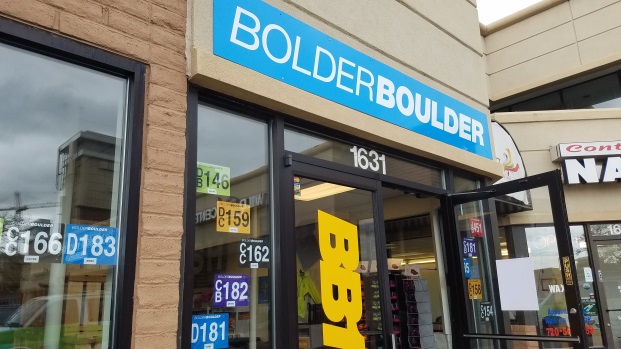 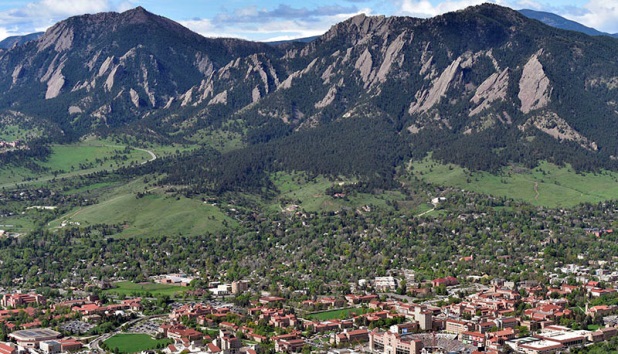 Training Details12 Week Training Program…2 weeks Base and 10 weeks of Group Workouts (Mar 5th thru May 28th) Training begins the week of Mar 5th (schedule posted on front page of website). FIRST MEETING – Wed Mar 7thThere will be 2 Training Groups BASED on MEETING times: morning and evening with all abilities welcomeevening meets Wed @ 5:30 pm and Sat @ 7:30 ammorning meets Wed @ 6:30 am and Sat @ 7:30 amTrain with other Boulder Strider Members at your goal pace in a non-intimidating fun atmosphereBring a NEW Friend to Join Boulder Striders and you BOTH get $25 off your registration fee Boulder Striders’ Program RatesMAKE CHECKS PAYABLE TO: BOULDER STRIDERS OR CREDIT CARD...ADD $11 TO THE PROGRAM RATEPlease Print & Mail Registration (postmarked Mar 5th to get early bird…NO exceptions) to: Boulder Striders, 4162 Saint Croix St, Boulder, CO 80301 2018 Spring Registration FormBy signing this Registration Form, I do not hold Colleen De Reuck, Boulder Striders or any of the Coaches liable for injury to myself during the 12 week training. One Form per Member…Photocopies are good.Signature: __________________________________________Early Bird Special Pay by Mar 5th (NO Exceptions)$275$250Twice/week - 2 weeks base / 10 weeks of twice a week trainingOnce/week – 2 weeks base/ 10 weeks of once a week training Regular Price Starts Mar 6th$300$275Twice/week - 2 weeks base / 10 weeks of twice a week trainingOnce/week – 2 weeks base/ 10 weeks of once a week trainingLast NameLast NameFirst NameFirst NameFirst NameFirst NameAddressAddressCityCityStateStateStateStateZipZipDOBDOBEmailEmailDay PhoneDay PhoneEvening: Wed/Sat (5:30 pm /7:30 am )Evening: Wed/Sat (5:30 pm /7:30 am )Evening: Wed/Sat (5:30 pm /7:30 am )Evening: Wed/Sat (5:30 pm /7:30 am )Evening: Wed/Sat (5:30 pm /7:30 am )Morning: Wed/Sat (6:30 am / 7:30 am )Morning: Wed/Sat (6:30 am / 7:30 am )Morning: Wed/Sat (6:30 am / 7:30 am )Morning: Wed/Sat (6:30 am / 7:30 am )Morning: Wed/Sat (6:30 am / 7:30 am )Morning: Wed/Sat (6:30 am / 7:30 am )Morning: Wed/Sat (6:30 am / 7:30 am )